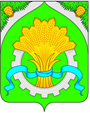 ДУМАШАТРОВСКОГО МУНИЦИПАЛЬНОГО ОКРУГА КУРГАНСКОЙ ОБЛАСТИРЕШЕНИЕот 26 апреля 2022 года       №  248                                                                                  с.Шатрово  Об исполнении бюджета Шатровского сельсовета за 2021 год                В соответствии со статьей 264.6 Бюджетного кодекса Российской Федерации, руководствуясь Уставом Шатровского муниципального округа Курганской области, заслушав информацию заместителя Главы Шатровского муниципального округа - руководителя Финансового отдела Администрации Шатровского муниципального округа Серковой Н.Л. Дума Шатровского муниципального округа Курганской областиРЕШИЛА:                1. Утвердить представленный Финансовым отделом Администрации Шатровского муниципального округа Курганской области отчет об исполнении бюджета Шатровского сельсовета за 2021 год по доходам в сумме 80245,6 тысяч рублей, по расходам в сумме 80477,4 тысячи  рублей с превышением расходов над доходами в сумме 231,8  тысяч рублей (в объемах показателей, приведенных в приложениях 1-4 к настоящему решению).               2. Опубликовать настоящее решение в соответствии со статьей 44 Устава Шатровского муниципального округа Курганской области.Председатель ДумыШатровского муниципального округа                                                                          П.Н.Клименко Глава Шатровского муниципального округа                                                                                                 Л.А.Рассохин                                             «Об утверждении Порядка осуществления                                          Доходы   бюджета Шатровского сельсовета за 2021 год        Глава Шатровского муниципального округа                                                                                                  Л.А.Рассохин                                                                                  Л.А.Рассохин  Источники внутреннего финансирования  дефицита бюджета Шатровского сельсовета за 2021 год                                                                                                    Глава Шатровского муниципального округа                                                                                                   Л.А.РассохинРаспределение бюджетных ассигнований по разделам, подразделам классификации расходов  бюджета Шатровского сельсовета за 2021 год Глава Шатровскогомуниципального округа                                                                                                    Л.А.Рассохин           Ведомственная структура расходов бюджета Шатровского сельсовета за 2021 годГлава Шатровскогомуниципального округа                                                                                                    Л.А.РассохинКод бюджетной классификации РФНаименование кодаПлан 2021 год(тыс.руб)Исполнено (тыс.руб)% исполнения1 01 02000 01 0000 110 Налог на доходы физических лиц 1297,01174,8911 03 02000 01 0000 110Акцизы по подакцизным товарам(продукции), производимые на территории Российской Федерации5891,06003,91021 05 03000 01 0000 110Единый сельскохозяйственный налог271,0277,71021 06 00000 00 0000 000 Налоги на имущество 5670,05306,6941 11 00000 00 0000 000 Доходы от использования имущества, находящегося в государственной и муниципальной собственности 196,0173,4881 13 00000 00 0000 000 Доходы от оказания платных услуг и компенсации затрат государства 0,0177,6-1 16 00000 00 0000 000 Штрафы, санкции, возмещение ущерба 0,0140,7-1 17 00000 00 0000 000Прочие неналоговые доходы40,09,9252 07 00000 00 0000 180 Прочие безвозмездные поступления 225,0206,7                                                                                                                                                                                                                                                                                                                                                                                                                                                                                                                                                                                                                                                                                                                                                                                                                                                                                                                                                                                                                                                                                                                                                                                                                                                                                                                                                                                                                                                                            92Итого собственных доходов13590,013471,3104202 10000 00 0000 150Дотации12114,812114,8100    202 20000 00 0000 150Субсидии91866,154357,659    202 30000 00 0000 150Субвенции573,6301,953ИТОГО доходов118144,580245,668Код бюджетной классификации РФНаименование кода источника финансированияПлан 2021 год(тыс.руб)Исполнено (тыс.руб)% исполнения 01050000000000000Изменение остатков средств на счетах по учету средств бюджетовВ том числе:-959,2231,801050201100000510Увеличение прочих остатков денежных средств бюджетов муниципальных районов-118144,5-80245,601050201110000610Уменьшение прочих остатков денежных средств бюджетов муниципальных районов119103,780477,468Всего источников внутреннего финансирования дефицита бюджета959,2-231,8Наименование РазделПодразделПлан 2021 год(тыс.руб)Исполнено (тыс.руб)% исполненияОбщегосударственные вопросы                                                           016167,56167,5100Функционирование высшего должностного лица субъекта Российской Федерации и муниципального образования0102323,9323,9100Функционирование Правительства Российской Федерации, высших  исполнительных органов государственной власти субъектов Российской Федерации, местных администраций01045755,85755,8100Другие общегосударственные вопросы011387,887,8100Национальная оборона02573,5301,853Мобилизационная и вневойсковая подготовка0203573,5301,853Национальная безопасность  и правоохранительная деятельность034777,14777,1100Защита населения и территории от чрезвычайных ситуаций природного и техногенного характера, гражданская оборона030926,426,4100Обеспечение пожарной безопасности03104750,74750,7100Национальная экономика0432836,432707,399Общеэкономические вопросы040159,359,3100Дорожное хозяйство (дорожные фонды)040932500,632707,399Другие вопросы в области национальной экономики0412276,50-Жилищно-коммунальное хозяйство0573448,136039,649Жилищное хозяйство050163254,125845,649Коммунальное хозяйство0502124,5124,5100Благоустройство05037860,07860,0100Другие вопросы в области жилищно- коммунального хозяйства05052208,92208,9100Культура, кинематография081279,9462,936Культура08011279,9462,9100Социальная политика1021,221,2100Социальное обеспечение населения100321,221,2100ИТОГО   РАСХОДОВ119103,880477,468Наименование бюджетополучателей и расходов бюджетной классификацииглаваразделподразделцелевая статья расходоввид расходовПлан 2021 год(тыс.руб)Исполнено (тыс.руб)% исполненияОбщегосударственные вопросы099016167,56167,5100Функционирование высшего должностного лица субъекта  Российской Федерации и муниципального образования0990102323,9323,9100Расходы, не включенные в муниципальные программы органа местного самоуправления09901028800000000323,9323,9100Руководство и управление в сфере установленных функций органов  местного самоуправления09901028860000000323,9323,9100Глава муниципального образования09901028860086010323,9323,9100Расходы на выплаты персоналу в целях обеспечения выполнения функций государственными (муниципальными) органами, казенными учреждениями, органами управления государственными внебюджетными фондами09901028860086010100323,9323,9100Функционирование Правительства Российской Федерации, высших исполнительных  органов государственной  власти субъектов Российской Федерации, местных администраций09901045755,85755,8100Расходы, не включенные в муниципальные программы органа местного самоуправления099010488000000005755,85755,8100Руководство и управление в сфере установленных функций органов  местного самоуправления099010488600000005755,85755,8100Аппарат управления099010488600860105755,85755,8100Расходы на выплаты персоналу в целях обеспечения выполнения функций государственными (муниципальными) органами, казенными учреждениями, органами управления государственными внебюджетными фондами099010488600860101003823,33823,3100Закупка товаров, работ и услуг для государственных (муниципальных) нужд099010488600860402001043,11043,1100Социальное обеспечение и иные выплаты населению09901048860086040300230,0230,0100Иные бюджетные ассигнования09901048860086040800659,4659,4100Другие общегосударственные вопросы099011387,787,7100Расходы, не включенные в муниципальные программы органа местного самоуправления0990113880000000087,787,799,7Иные непрограммные мероприятия0990113889000000087,787,798Осуществление отдельных государственных полномочий Курганской области в сфере  определения перечня должностных лиц органов местного самоуправления, уполномоченных составлять протоколы об административных правонарушениях099011388900161000,10,1100Закупка товаров, работ и услуг для государственных (муниципальных) нужд099011388900161002000,10,1100Выполнение других обязательств0990113889008630087,787,7100Закупка товаров, работ и услуг для государственных (муниципальных) нужд0990113889008630020078,078,0100Иные бюджетные ассигнования099011388900863008009,69,6100Национальная оборона09902573,5301,853Мобилизационная и вневойсковая подготовка0990203573,5301,853Расходы, не включенные в муниципальные программы органа местного самоуправления09902038800000000573,5301,853Иные непрограммные мероприятия 09902038890000000573,5301,853Осуществление первичного воинского учета на территориях, где отсутствуют военные комиссариаты09902038890051180573,5301,853Расходы на выплаты персоналу в целях обеспечения выполнения функций государственными (муниципальными) органами, казенными учреждениями, органами управления государственными внебюджетными фондами09902038890051180100392,5282,472Закупка товаров, работ и услуг для государственных (муниципальных) нужд09902038890051180200181,09,45Национальная безопасность и правоохранительная деятельность099034777,14777,1100Защита населения и территории от чрезвычайных ситуаций природного и техногенного характера, гражданская оборона099030926,426,4100Расходы, не включенные в муниципальные программы органа местного самоуправления0990309880000000026,426,4100Мероприятия в области защиты населения и территорий от чрезвычайных ситуаций природного и техногенного характера0990309882000000026,426,4100Мероприятия по предупреждению и ликвидации последствий чрезвычайных ситуаций0990309882008605026,426,4100Закупка товаров, работ и услуг для государственных (муниципальных) нужд0990309882008605020026,426,4100Обеспечение пожарной безопасности09903104750,74750,7100Муниципальная программа «Обеспечение пожарной безопасности муниципального образования» 099031031000000004750,74750,7100Расходы по содержанию пожарных постов099031031000871004750,74750,7100Расходы на выплаты персоналу в целях обеспечения выполнения функций государственными (муниципальными) органами, казенными учреждениями, органами управления государственными внебюджетными фондами099031031000871001004086,54086,5100Закупка товаров, работ и услуг для государственных (муниципальных) нужд09903103100087100200445,6445,6100Социальное обеспечение и иные выплаты населению09903103100087100300120,6120,6100Иные бюджетные ассигнования0990310310008710080098,098,0100Национальная экономика0990432836,432707,399,6Общеэкономические вопросы099040159,359,3100Расходы, не включенные в муниципальные программы органа местного самоуправления0990401880000000059,359,3100Иные непрограммные мероприятия 0990401889000000059,359,3100Расходы на осуществление активных мероприятий по содействию занятости населения0990401889008760059,359,3100Расходы на выплаты персоналу в целях обеспечения выполнения функций государственными (муниципальными) органами, казенными учреждениями, органами управления государственными внебюджетными фондами0990401889008760010059,359,3100Дорожное хозяйство (дорожные фонды)099040932500,632371,599,6Муниципальная программа «Комплексное развитие транспортной инфраструктуры на 2018-2030 годы»0990409350000000032500,632371,599,6Мероприятия по содержанию и реконструкции дорожной сети099040935001000006149,96149,9100Расходы по содержанию и реконструкции автомобильных дорог099040935001873206149,96149,9100Закупка товаров, работ и услуг для государственных (муниципальных) нужд099040935001873202005849,95849,9100Иные бюджетные ассигнования09904093500187320800300,0300,0100Мероприятия по содержанию и реконструкции уличного освещения09904093500200000459,7430,699,6Расходы по содержанию и реконструкции уличного освещения09904093500287320459,7430,699,6Закупка товаров, работ и услуг для государственных (муниципальных) нужд09904093500287320200459,7430,699,6Другие вопросы в области национальной экономики0990412276,5276,5100Расходы, не включенные в муниципальные программы органа местного самоуправления09904128800000000276,5276,5100Землеустройство и землепользование09904128850000000276,5276,5100Мероприятия по землеустройству и землепользованию09904128850086700276,5276,5100Закупка товаров, работ и услуг для государственных (муниципальных) нужд09904128850086700200276,5276,5100Жилищно-коммунальное хозяйство0990573448,136039,649Жилищное хозяйство099050163254,125845,641Муниципальная программа Шатровского района «Переселение граждан из аварийного жилищного фонда Шатровского района на 2021-2025 годы»0990501220000000063254,125845,641Обеспечение мероприятий по переселению граждан из аварийного жилищного фонда за счет средств,поступивших от Фонда содействия реформированию жилищно-коммунального хозяйства0990501220F36748359423,924726,541Капитальные вложения в объекты государственной (муниципальной) собственности0990501220F3674834006736,75006,874Иные бюджетные ассигнования0990501220F36748380052687,219719,737Обеспечение мероприятий по переселению граждан из аварийного жилищного фонда за счет средств областного бюджета ,в том числе за счет субсидий из областного бюджета местным бюджетам0990501220F3674843588,2877,124Капитальные вложения в объекты государственной (муниципальной) собственности0990501220F367484400791,8474,760Иные бюджетные ассигнования0990501220F3674848002796,4402,414Обеспечение мероприятий по переселению граждан из аварийного жилищного фонда за счет местного бюджета0990501220F36748S120,0120,0100Закупка товаров, работ и услуг для государственных (муниципальных) нужд0990501220F36748S200120,0120,0100Коммунальное хозяйство0990502124,5124,5100Муниципальная программа «Газификация в сельских поселениях»09905023200000000124,5124,5100Расходы по газификации09905023200087200124,5124,5100Закупка товаров, работ и услуг для государственных (муниципальных) нужд0990502320008720020028,928,9100Иные бюджетные ассигнования0990502320008720080095,695,6100Иные непрограммные мероприятия09905037860,67860,6100Муниципальная программа «Благоустройство и развитие коммунальной инфраструктуры муниципального образования» 099050330000000004681,14681,1100Мероприятия в области уличного освещения09905033000100000784,3784,3100Уличное освещение09905033000187010784,3784,3100Закупка товаров, работ и услуг для государственных (муниципальных) нужд09905033000187010200766,8766,8100Иные бюджетные ассигнования0990503300018701080017,517,5100Мероприятия в области озеленения0990503300030000010,010,0100Озеленение0990503300038703010,010,0100Закупка товаров, работ и услуг для государственных (муниципальных) нужд0990503300038703020010,010,0100Мероприятия в области содержания кладбищ09905033000400000429,1429,1100Содержание кладбищ09905033000487040429,1429,1100Закупка товаров, работ и услуг для государственных (муниципальных) нужд09905033000487040200354,7354,7100Иные бюджетные ассигнования0990503300048704080074,474,4100Мероприятия в области прочих мероприятий по благоустройству сельских поселений099050330005000002984,02984,0100Прочие мероприятия по благоустройству поселений099050330005870502984,02984,0100Закупка товаров, работ и услуг для государственных (муниципальных) нужд099050330005870502002890,82890,8100Иные бюджетные ассигнования0990503300058705080093,293,2100Мероприятия в области содержания свалок09905033000600000473,8473,8100Содержание свалок09905033000687060473,8473,8100Закупка товаров, работ и услуг для государственных (муниципальных) нужд09905033000687060200473,8473,8100На поддержку государственных программ субъекта Российской Федерации и муниципальных программ формирования современной городской среды0990503340F2555503179,53179,5100Закупка товаров, работ и услуг для государственных (муниципальных) нужд0990503340F2555502003179,53179,5100Жилищно- коммунальное хозяйство09905052208,92208,9100Муниципальная программа «Благоустройство и развитие коммунальной инфраструктуры муниципального образования» 099050530000000002208,92208,9100Мероприятия в области водоснабжения09905053000700000774,8774,8100Расходы по содержанию водопроводов09905053000787070774,8774,8100Закупка товаров, работ и услуг для государственных (муниципальных) нужд09905053000787070200769,7769,7100Иные бюджетные ассигнования099050530007870708005,15,1100Мероприятия в области теплоснабжения099050530008000001434,11434,1100Обеспечение деятельности котельных099050530008870801434,11434,1100Расходы на выплаты персоналу в целях обеспечения выполнения функций государственными (муниципальными) органами, казенными учреждениями, органами управления государственными внебюджетными фондами099050530008870801001133,91133,9100Закупка товаров, работ и услуг для государственных (муниципальных) нужд09905053000887080200300,2300,2100Культура, кинематография 099081279,9462,936Культура09908011279,9462,936Муниципальная программа Шатровского района «Развитие культуры Шатровского района» 099080106000000001279,9462,936Сохранение и развитие традиционной народной культуры, нематериального культурного наследия, развитие культурно- досуговой деятельности09908010600100000318,4318,4100Обеспечение деятельности домов культуры, других учреждения культуры 09908010600188010318,4318,4100Закупка товаров, работ и услуг для государственных (муниципальных) нужд09908010600188010200318,4318,4100Совершенствование и развитие библиотечно- информационной деятельности0990801060020000034,534,5100Обеспечение деятельности библиотек0990801060028802034,534,5100Закупка товаров, работ и услуг для государственных (муниципальных) нужд0990801060028802020034,534,5100Передача полномочий по организации библиотечного обслуживания населения, созданию условий для организации досуга и обеспечения жителей поселения услугами организаций культуры09908010600688100927,0110,012Межбюджетные трансферты09908010600688100500927,0110,012Иные межбюджетные трансферты09908010600688100540927,0110,012Социальная политика0991021,221,2100Социальное обеспечение населения099100321,221,2100Расходы, не включенные в муниципальные программы органа местного самоуправления0991003880000000021,221,2100Социальное обеспечение и иные выплаты населению0991003884000000021,221,2100Мероприятия в области социальной поддержки граждан0991003884008660021,221,2100Закупка товаров, работ и услуг для государственных (муниципальных) нужд9031003884008660020021,221,2100ВСЕГО РАСХОДОВ119103,880477,468